Generated Apr 24, 2020, 07:13 PM MDT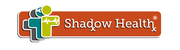 Lab Pass - Certificate of CompletionStudent:	Ken DonAssignment:	Week 9 - Comprehensive Assessment Tina JonesCourse:	Advanced Health Assessment and Diagnostic Reasoning - NP - February 2020Institution:	Walden UniversityCompleted On:	24 Apr 2020, 07:11 PM MDTPerformance SummaryCopyright © 2012 - 2020 Shadow Health ®Phone: (800) 860-3241Fax: (352) 449-1303Email: support@shadowhealth.comTime (Exam)266 minTime (Total)266 minSubjective Data Collection92.0% (46 of 50)Objective Data Collection97.3% (71.0 of 73)Student Performance Index95.1% (117.0 of 123.0)Digital Clinical Experience Score95.1%